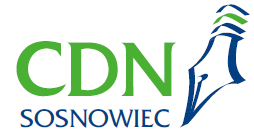 Oferta szkoleń doskonalących
proponowanych przez CDN w Sosnowcu
na rok szkolny 2023 / 2024do 30 kwietnia 2024 r.SZKOLENIA STACJONARNE SZKOLENIA STACJONARNE SZKOLENIA STACJONARNE SZKOLENIA STACJONARNE SZKOLENIA STACJONARNE SZKOLENIA STACJONARNE SZKOLENIA STACJONARNE 9.PRIORYTET MEiN Słowa są Oknami lub ŚcianamiSOS dla Zdrowia Psychicznego MłodzieżyJoanna LeśDorota SzewczykSZKOLENIE STACJONARNE16 h 
(2 x 8 h) Adresat: zainteresowani nauczyciele klas 4-8 szkół podstawowych oraz szkół ponadpodstawowychSzkolenie finansowane ze środków Gminy Sosnowiec
w ramach Gminnego Programu Profilaktyki i Rozwiązywania Problemów Alkoholowych oraz Przeciwdziałania NarkomaniiSzczegóły na stronie: https://cdnsosnowiec.edupage.org/news/#news-589cz. I – 16.04.2024cz. II – 17.04.2024(wtorek, środa)godz. 10.00CDN Sosnowiec, ul. Białostocka 17BezpłatneBezpłatne35.PRIORYTET MEiN Fantastyczne Możliwości  Agnieszka Pisarskacertyfikowany trener SZKOLENIE STACJONARNE8 h 
Adresat: wychowawcy  klas V-VI SP i pedagodzy szkolni, psycholodzy Grupa zamknięta (tylko nauczyciele uczestniczący w szkoleniu Domowi Detektywi)Szkolenie finansowane ze środków Gminy Sosnowiec
w ramach Gminnego Programu Profilaktyki i Rozwiązywania Problemów Alkoholowych oraz Przeciwdziałania Narkomanii8.04.2024(poniedziałek)
godz. 9.00CDN Sosnowiec, ul. Białostocka 17BezpłatneBezpłatne38.Zabawy wyciszające grupęMałgorzata KocEDUCOLASZKOLENIE STACJONARNE3 h Adresat: pracownicy przedszkola, edukacji wczesnoszkolnej, nauczyciele pedagodzy, logopedzi, terapeuci zajęciowi, pedagodzy  z placówek specjalnych 11.04.2024(środa)
godz. 16.30220 zł220 zł40.Zbliża się koniec stażu – co robić?! Awans zawodowy 
na stopień nauczyciela dyplomowanegoks. kan. dr Michał Borda SZKOLENIE STACJONARNE3 h Adresat: nauczyciele kończący staż na stopień awansu zawodowego na nauczyciela dyplomowanego NA NOWYCH ZASADACH 17.04.2024(środa)
godz. 17.00 CDN Sosnowiec, ul. Białostocka 1760 zł60 zł41.Zbliża się koniec stażu – co robić?! Awans zawodowy na stopień  nauczyciela dyplomowanegoks. kan. dr Michał Borda SZKOLENIE STACJONARNE3 h Adresat: nauczyciele kończący staż na stopień awansu zawodowego na nauczyciela dyplomowanego NA STARYCH ZASADACH16.04.2024(wtorek)
godz. 17.00 CDN Sosnowiec, ul. Białostocka 1760 zł60 zł42.Zbliża się koniec stażu – co robić?! Awans zawodowy na stopień nauczyciela mianowanegoks. kan. dr Michał Borda SZKOLENIE STACJONARNE3 h Adresat: nauczyciele kończący staż na stopień awansu zawodowego na nauczyciela mianowanego NA STARYCH ZASADACH15.04.2024(poniedziałek)
godz. 17.00 CDN Sosnowiec, ul. Białostocka 1760 zł60 zł43.Zmysł dotyku i propriocepcji – wpływ na rozwój
 i funkcjonowanie dzieckaAgata Hesse-Szymonowicz SZKOLENIE STACJONARNE3 h Adresat: nauczyciele wszystkich typów szkół i placówek, nauczyciele edukacji przedszkolnej  i wczesnoszkolnej, logopedzi, nauczyciele uczący w klasach 4-8, pedagodzy, psycholodzy 18.04.2024(czwartek)
godz. 16.00 ZSO 5 w Sosnowcu, 
ul. Bohaterów Monte Cassino 46 150 zł150 złSZKOLENIA ONLINESZKOLENIA ONLINESZKOLENIA ONLINESZKOLENIA ONLINESZKOLENIA ONLINESZKOLENIA ONLINESZKOLENIA ONLINE53.PRIORYTET MEiN Podnoszenie jakości wsparcia 
dla ucznia o specjalnych potrzebach edukacyjnych w klasie zróżnicowanej dydaktycznieStanisława Stus SZKOLENIEONLINE3 h Adresat: nauczyciele edukacji przedszkolnej 
i wczesnoszkolnej, nauczyciele klas 4-8 SP  8.04.2024(poniedziałek)
godz. 17.0060 zł60 zł54.Towarzyszę sobie z życzliwością – jak zostać swoim przyjacielemtrener z doświadczeniem SZKOLENIEONLINE3 h Adresat:  nauczyciele wszystkich typów szkół i placówek 23.04.2024(wtorek)
godz. 17.0060 zł60 zł63.PRIORYTET MEiN  W świecie zasobów internetowych. 
      Ciekawe narzędzia i materiały dostępne w sieci do wykorzystania 
z pracą z ekranem multimedialnym 
i nie tylko Izabela Wyppich SZKOLENIEONLINE2 h  Adresat: nauczyciele uczący w klasach 4-8, nauczyciele szkół ponadpodstawowych  24.04.2024(środa)
godz. 17.0060 zł60 zł65.PRIORYTET MEiN  Świat wartości dziecka we wczesnej edukacji  Elżbieta Brol SZKOLENIEONLINE3 h Adresat: nauczyciele edukacji przedszkolnej  
i wczesnoszkolnej  16.04.2024(wtorek)
godz. 17.0060 zł60 złSIECI WSPÓŁPRACY I SAMOKSZTAŁCENIASIECI WSPÓŁPRACY I SAMOKSZTAŁCENIASIECI WSPÓŁPRACY I SAMOKSZTAŁCENIASIECI WSPÓŁPRACY I SAMOKSZTAŁCENIASIECI WSPÓŁPRACY I SAMOKSZTAŁCENIASIECI WSPÓŁPRACY I SAMOKSZTAŁCENIASIECI WSPÓŁPRACY I SAMOKSZTAŁCENIAS5.Sieć Współpracy 
i Samokształcenia
Psychologów i Pedagogów(Współpraca z PPP nr 1 w Sosnowcu)Sylwia Jagieła, Anna KacprzykSZKOLENIE STACJONARNEAdresat: psycholodzy i pedagodzyLink do zapisów: https://forms.gle/YMoF7ems383464Q6924.04.2024 (środa)godz. 9.00CDN Sosnowiec, ul. Białostocka 17BEZPŁATNES7.Sieć Współpracy 
i Samokształcenia 
Dyrektorów Przedszkoli(Współpraca z RODN „WOM” w Katowicach)SZKOLENIESTACJONARNEAdresat: Dyrektorzy PrzedszkoliLink do zapisów: https://forms.gle/7Yr453n8CGM1L2QE823.04.2024 (wtorek)godz. 9.00CDN Sosnowiec, ul. Białostocka 1760 złza rokS8.Sieć Współpracy 
i Samokształcenia
Dyrektorów Szkół/Placówek(Współpraca z RODN „WOM” w Katowicach)SZKOLENIESTACJONARNEAdresat: Dyrektorzy Szkół/PlacówekLink do zapisów: https://forms.gle/7Yr453n8CGM1L2QE811.04.2024 (czwartek)godz. 11.00CDN Sosnowiec, ul. Białostocka 1760 złza rokSZKOLENIA Z OFERTY DODATKOWEJSZKOLENIA Z OFERTY DODATKOWEJSZKOLENIA Z OFERTY DODATKOWEJSZKOLENIA Z OFERTY DODATKOWEJSZKOLENIA Z OFERTY DODATKOWEJSZKOLENIA Z OFERTY DODATKOWEJSZKOLENIA Z OFERTY DODATKOWEJ  IV.1Praca z dziećmi krzywdzonymiAdrian DrdzeńAleksandra Stawecka-Kunkel  Stowarzyszenie Moc WsparciaSZKOLENIESTACJONARNE20 h(2 x 10 h)Adresat: dyrektorzy i dyrektorki placówek oświatowych, nauczycielki i nauczyciele  placówek oświatowych, pedagożki i pedagodzy  placówek oświatowych, psycholożki i psycholodzy placówek oświatowychcz. I – 3.04.2024cz. II – 4.04.2024(środa, czwartek)godz. 8.30CDN Sosnowiec, ul. Białostocka 17500 zł500 złIV.2Superwizja dla liderów (SOM)Adrian DrdzeńSZKOLENIESTACJONARNEAdresat: liderzy SOM w placówkaGrupa zamknięta 10.04.2024(środa)
godz. 9.00CDN Sosnowiec, ul. Białostocka 170 zł0 złIV.3DŹWIĘKI ŁATWE I TRUDNE 
 Wspomaganie rozwoju
słuchu fonematycznego w procesie osiągania gotowości szkolnejABC FormaSZKOLENIESTACJONARNE3 hAdresat: zainteresowani nauczyciele edukacji przedszkolnej i wczesnoszkolnej22.04.2024(poniedziałek)
godz. 17.00CDN Sosnowiec, ul. Białostocka 17140 zł140 złIV.4ŚNIADANIE EDUKACYJNESZKOLENIESTACJONARNE3 hAdresat: zainteresowani Dyrektorzy przedszkoli, szkół i placówekLink do zapisów: https://forms.gle/6FGkspu3dUG3NuVLA24.04.2024(środa)
godz. 11.00CKZiU w Sosnowcu 
ul. Grota Roweckiego 66IV.5IV Władza (gra)Sara Smyczek-Gołębiewska
Instytut Dyskursu i Dialogu SZKOLENIESTACJONARNE4 h Szkolenie stacjonarne dla nauczycieli, edukatorów, pracowników młodzieżowych, którzy chcą pogłębić swoją wiedzę w zakresie edukacji medialnej, rozpoznawania propagandy, manipulacji, fake newsów.Szczegóły na stronie: https://cdnsosnowiec.edupage.org/news/?gtnid=600#news-60011.04.2024(czwartek)
godz. 17.00CDN Sosnowiec, ul. Białostocka 17bezpłatnebezpłatneIV.6Urlopy wypoczynkowe 
w jednostkach oświatowychSZKOLENIEONLINE3 hAdresat: zainteresowani Dyrektorzy przedszkoli, szkół i placówek22.04.2024 (poniedziałek)godz. 9.00150 zł150 zł